How to make an Origami Elephant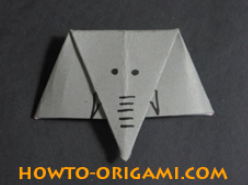 These instructions will tell you how to make an origami elephant. You will need: A piece of paper and a black pen.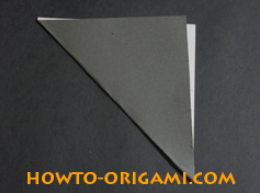 First, carefully and neatly fold your piece of paper in half so that it makes a triangle shape.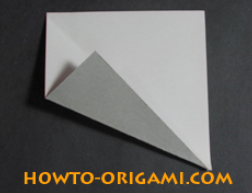 Carefully, fold the bottom left corner to meet the diagonal line. 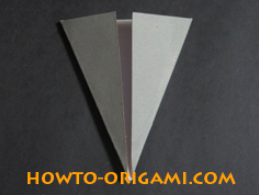  Now, fold the top right corner to meet the diagonal line and neatly tuck in the top left corner to make a straight edge. 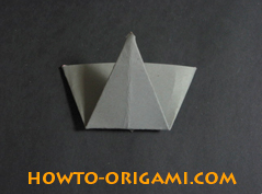  Next, fold the bottom corner up to make an elephant’s trunk. 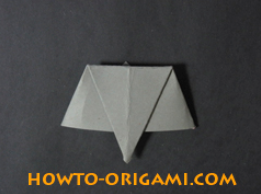  Turn the elephant round so the tip of the trunk is pointing towards you.  Finally, draw your elephant face and you have finished!